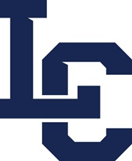 Lewis-Clark State CollegeRequest for Reasonable AccommodationName:		____________________________________________________Position:	____________________________________________________Department:	____________________________________________________Supervisor:	____________________________________________________Nature of the Qualifying Disability:______________________________________________________________________________________________________________________________________________________________________________________________________________________________________________________________________________________________________________________________________________________________________________________________________________________________________________________________________________________________________________________________Requested or suggested accommodation:  (Please describe the accommodations you believe are needed to enable you to perform the essential functions of this job.)______________________________________________________________________________________________________________________________________________________________________________________________________________________________________________________________________________________________________________________________________________________________________________________________________________________________________________________________________________________________________________________________What, if any, job function are you having difficulty performing?__________________________________________________________________________________________________________________________________________________________________________What, if any, employment benefit are you having difficulty accessing?__________________________________________________________________________________________________________________________________________________________________________Have you had accommodations in the past for this same limitation?  If yes, what were they and how effective were they?_______________________________________________________________________________________________________________________________________________________________________________________________________________________________________________________________Physician Contact Information:  (Please provide name, address, and telephone number).Provider Name:		____________________________________________________Provider Address:	____________________________________________________Office Phone:		____________________________________________________Your physician will receive a letter from us requesting information on your impairment/disability and suggestions for accommodations.Signature:  ______________________	Date:  ______________________